Al Dirigente scolastico IC CetraroIl/La sottoscritt__  _________________________________________   nat__ a ____________________________ prov. (___)  il ___/____/_____ residente in ________________________________________ insegnante di _________________________________ (classe di concorso  __________) COMUNICAche intende partecipare ai seguenti percorsi formativi previsti dal Piano di Ambito ______________________                                                                                                                                               (firma)Allegato n. 2Al Dirigente Scolastico IC CetraroOGGETTO: PNF DOCENTI AMBITO 2 CS- 0004 CAL.                        AZIONE : POTENZIAMENTO LINGUISTICO DOCENTI SCUOLA PRIMARIA- RILEVAZIONE BISOGNI FORMATIVIIl/la sottoscritt…   …………………………………………………………………………..  docente di  Scuola primaria presso…………………………………………………………………………………………., dichiara di essere in possesso delle seguenti competenze di lingua inglese:Livello A1 certificatoLivello A2 certificatoCompetenze acquisite in ambito universitario (Laurea in Scienze della formazione primaria,  laurea in lingue straniere) altro (specificare)…………………………………………………………………………………………………………………………………..Il/la sottoscritt…     è interessato/anon è interessato/a A seguire corsi di potenziamento linguistico per il conseguimento del livello superiore.(Se interessato/a indicare la fascia oraria più consona allo svolgimento dei corsi: 15,30-17,3016,00-18,0016,30- 18,30Data e Firma 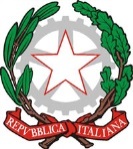 Ambito Territoriale CAL0000004ISTITUTO COMPRENSIVO CETRARO Scuola dell’Infanzia, Primaria e Secondaria di I grado ad Indirizzo MusicaleVia Donato Faini - 87022 - CETRARO (CS) –  e Fax (0982) 91081- 91294C. F. 86001890788 - C. M. CSIC872004 -  codice univoco ufficio UFV13L e-mail: csic872004@istruzione.it- PEC: csic872004@pec.istruzione.itSito web: www.iccetraro.gov.itUnità FormativaTITOLOUF n.8Didattica per competenzeUF n.9Didattica per competenze e saperi disciplinari: MATERIA ……………………….UF n.10Valutazione degli apprendimentiUF n.11Valutazione e MiglioramentoUF n.12Insuccesso scolastico e contrasto alla dispersioneUF n.13(Destinatari docenti scuole infanzia)-GESTIONE DELLA CLASSE E DEGLI SPAZIUF n.13(Destinatari docenti scuole infanzia)- METODO FEURSTEINUF n.13(Destinatari docenti scuole infanzia)- LINGUAGGI NON VERBALIUF n.13(Destinatari docenti scuole infanzia)- COMPETENZE E CAMPI DI ESPERIENZAUF n.14Rete di scopo per Riforma Istituti ProfessionaliUF n. 15Rete di scopo per Educatori di convittoUF n. 16Inclusione: il corso sarà diretto a circa 40 persone (le scuole dell’Ambito sono circa30. Le priorità nell’individuazione sono di seguito indicate:UF n. 16-	Coordinatore per l’inclusione (FS):UF n. 16-	Numero docenti a tempo determinato sprovvisti di titoloUF n. 16-	Docenti curriculari interessati alla formazione-	Corso Lingue A2 docenti scuola primaria-	Corso lingue B1 docenti scuola primariaAmbito Territoriale CAL0000004ISTITUTO COMPRENSIVO CETRARO Scuola dell’Infanzia, Primaria e Secondaria di I grado ad Indirizzo MusicaleVia Donato Faini - 87022 - CETRARO (CS) –  e Fax (0982) 91081- 91294C. F. 86001890788 - C. M. CSIC872004 -  codice univoco ufficio UFV13L e-mail: csic872004@istruzione.it- PEC: csic872004@pec.istruzione.itSito web: www.iccetraro.gov.itAllegato n. 1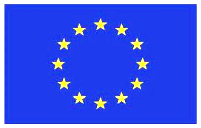 Ambito Territoriale CAL0000004ISTITUTO COMPRENSIVO CETRARO Scuola dell’Infanzia, Primaria e Secondaria di I grado ad Indirizzo MusicaleVia Donato Faini - 87022 - CETRARO (CS) –  e Fax (0982) 91081- 91294C. F. 86001890788 - C. M. CSIC872004 -  codice univoco ufficio UFV13L e-mail: csic872004@istruzione.it- PEC: csic872004@pec.istruzione.itSito web: www.iccetraro.gov.it